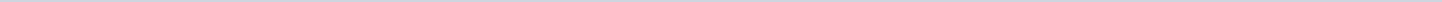 Index (1 onderwerp)1 Verdelingsvoorstel voormalige TONK-geldenVerdelingsvoorstel voormalige TONK-geldenMetadataDocumenten (1)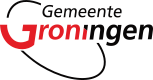 Gemeente GroningenAangemaakt op:Gemeente Groningen28-03-2024 12:31RaadsvoorstellenPeriode: 2024Laatst gewijzigd02-03-2022 10:24ZichtbaarheidOpenbaarStatus-#Naam van documentPub. datumInfo1.Verdelingsvoorstel voormalige TONK-gelden16-02-2022PDF,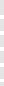 240,18 KB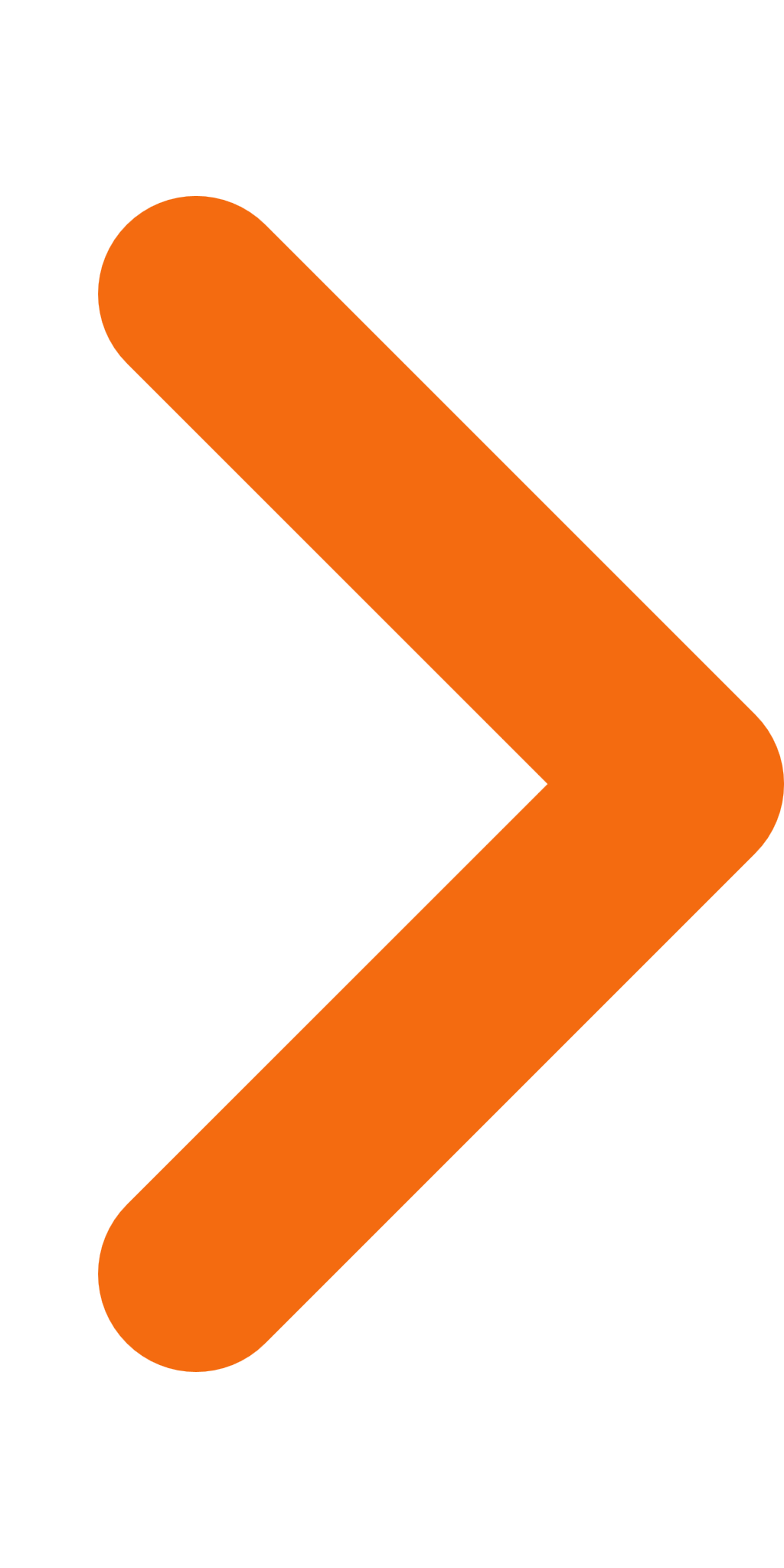 